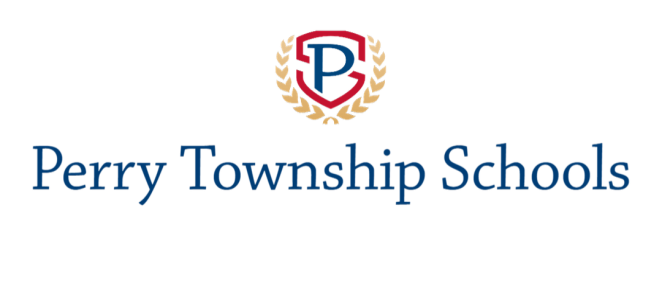 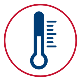 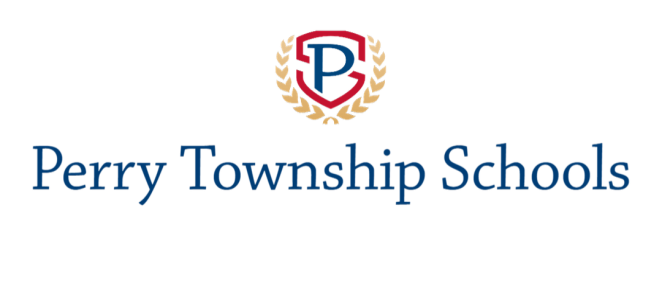 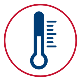 PROTOCOLO DE SALUD Y SEGURIDADMÁSCARAS FACIALES/CUBREBOCAS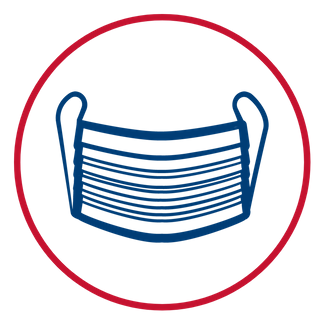 Todos los empleados y estudiantes de Pre-K- 12 se le  requiere que traigan y utilicen una máscara facial/cubrebocas en las áreas designadas y en ciertas circunstancias cuando no sea posible  el distanciamiento social (por ejemplo, pasillos, autobuses, línea de servicio en la cafetería).  Se proporcionarán máscaras a cualquier estudiante o personal que la necesite.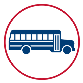 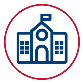 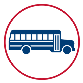 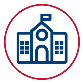 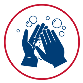 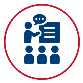 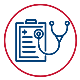 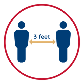 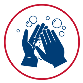 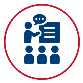 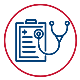 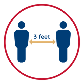 NO SE PERMITE ENTREGA DE ALIMENTOS DEL EXTERIOR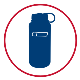 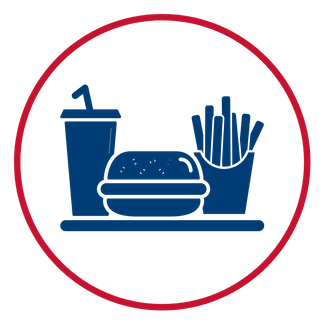 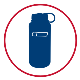 No se permite entrega de alimentos del exterior a los estudiantes y al personal durante el día escolar. Los estudiantes permanecerán en su casa e iniciara el aprendizaje remoto.Los padres se comunicarán con la escuela para reportar la ausencia.Puede regresar a la escuela si han pasado 72 horas desde la recuperación (definida como reducción de la fiebre sin el uso de medicamentos y mejoría en los síntomas respiratorios) y han pasado 10 días desde que aparecieron los primeros síntomas.Hágase estas tres preguntas:(Si las 3 respuestas son afirmativas, puede comunicarse con la escuela para que el estudiante regrese.)¿Han pasado al menos diez días desde que el individuo presento los primeros síntomas?¿Han pasado al menos tres días desde que el individuo tuvo fiebre?¿Han pasado al menos tres días desde que los síntomas del individuo han mejorado incluyendo tos y falta de aire?Los estudiantes permanecerán en las casas y comenzara el aprendizaje remoto. Los padres se comunicarán con la escuela para reportar la ausencia.Puede regresar a la escuela diez días después de la prueba positiva, asumiendo que no se han desarrollado síntomas.Los estudiantes permanecerán en las casas y comenzara el aprendizaje remoto.  Los padres se comunicarán con la escuela para reportar la ausencia.Puede regresar a la escuela si han pasado 72 horas desde la recuperación (definida como reducción de la fiebre sin el uso de medicamentos y mejoría en los síntomas respiratorios) Y han pasado 10 días desde que aparecieron los primeros síntomas.Hágase estas tres preguntas:(Si las 3 respuestas son afirmativas, puede comunicarse con la escuela para que el estudiante regrese.)¿Han pasado al menos diez días desde que el individuo presento los primeros síntomas?¿Han pasado al menos tres días desde que el individuo tuvo fiebre?¿Han pasado al menos tres días desde que los síntomas del individuo han mejorado incluyendo tos y falta de aire?CAMBIOS EN EL SALÓN DE CLASES  Y  AMBIENTE ESCOLAREVENTOS DE REGRESO A CLASESLos eventos familiares serán virtuales o enviados electrónicamente.Se recomienda cubrirse la cara y la distancia social para todos los eventos estudiantiles que se realicen en persona.ACTIVIDADES EXTRACURRICULARESLos estudiantes que participan en el aprendizaje remoto se le permitirán participar en  actividades extracurriculares.VARIACIONES EN LA CAFETERIANo se permiten visitantes durante el almuerzo.Las líneas de servicio de alimentos se limpiaran frecuentemente.Los asientos de la cafetería se distanciaran socialmente, y se utilizaran áreas alternas.EDUCACIÓN FISICAAl iniciar el ciclo escolar 2020-21, no se requerirá que los estudiantes se vistan para la clase de P.E. para minimizar las interacciones en el vestuario.RECESOEl uso del área de juegos se intercalara para reducir la mezcla de grupos.HORARIOSCada escuela ofrecerá más información sobre los planes individuales de horarios. OTRAS MEDIDAS DE  PREVENCIÓN Para más información, comuníquese con la escuela de su estudiante o visiteperryschools.orgDocumento efectivo el 13 de  Julio, 2020. Esta información es sujeta a cambios.